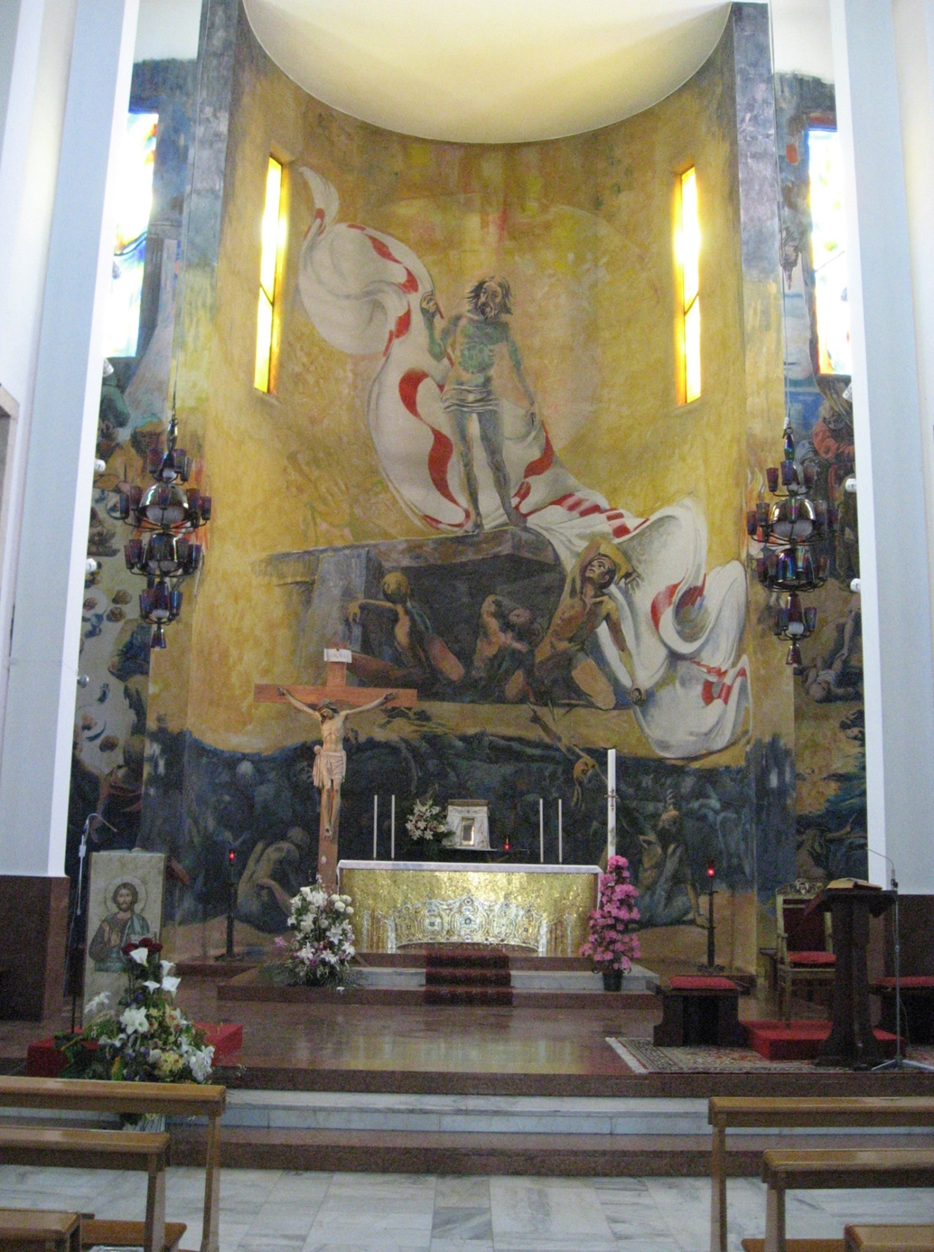 12.4.2020CRISTO RISORTOcelebra la vittoria sulla mortee definitivamente proclama di essere la VITA. Confratelli di Mestre augurano Buona Pasqua.